宜蘭縣宜蘭國民小學107學年度戶外教育計畫子計畫5:「優質戶外教育路線－人文新故鄉、生態桃花園」成果報告書子計畫5: 宜蘭縣宜蘭國小學107學年度辦理「人文新故鄉、生態桃花園－優質戶外教育路線」成果報告書壹、量之分析：一、107學年度教育部國民及學前教育署補助實施戶外教育計畫成果績效表(五)學校辦理推展優質戶外教育路線(子計畫五)貳、質之分析一、活動辦理之課程內涵與成效二、過程檢討1.彙整生態、人文教學資源，以建立數位生態人文教學資源網站，鼓勵教師在教學中多運用生態與人文教學區資源。2.開設遊學社團，招收有興趣的學生進一步接觸遊學的體驗探索課程的奧祕。3.透過假日營隊課程，招收校內外學生，提供多樣的特色遊學體驗課程。4.將綜合課程及自然課程與學校特色課程結合，推出每學期主題教學活動，包括：主題教學、現場解說、探索DIY、學習單有獎徵答系列活動。三、問題解決策略1.凡是上下車及各景點的參觀停留後，小組長及老師們都要清點人數，全數到齊後，才能繼續往下一個活動場所邁進。不可掉以輕心，誰也不願意有節外生枝的事發生。2.告訴小朋友如何辨認自己乘坐的車輛及囑咐牢記車牌號碼，以免發生搭錯車的糗事。此外，老師須與司機先生約好接送地點，最好是留有司機先生的行動電話，方便聯繫，否則將難逃被放鴿子的惡運。3.凡走過別忘了留下回憶無窮的照片，這些珍貴的歷史鏡頭，記載著我們共同成長的足跡。4.小朋友到了郊外，就像斷了線的風箏，難以掌控，尤其是秩序方面，所以建議師長能以肢體語言培養師生共同默契，成效益彰，不妨下回試試看！5.活動當天學校行政人員須全程的陪同，一方面可為核心團隊注入一股強心劑；另一方面也可安定人心、掌控全局，要不然群龍無首，萬一真有緊急事故發生，那麼恐怕事件演變最後會難以收拾。四、活動照片或學習紀錄承辦人：林秋萍單位主管：林秋萍校長：施智文月份計畫/活動/研習名稱地點對象人數執行經費（元）108.06.24、26宜蘭舊城願景及匠師文化經驗分享-最熟悉的陌生人，你所不知道的宜蘭城宜蘭市舊城區三民國小新生國小宜蘭國小中高年級學生76人72000元108.06.24、26宜蘭舊城願景及匠師文化經驗分享-傳統燈籠工藝製作宜蘭市舊城區三民國小新生國小宜蘭國小中高年級學生76人72000元108.06.24、26宜蘭舊城願景及匠師文化經驗分享-探索百年刻印傳統工藝宜蘭市舊城區三民國小新生國小宜蘭國小中高年級學生76人72000元108.06.24、26宜蘭舊城願景及匠師文化經驗分享-探索舊城的百年廟宇昭應宮宜蘭市舊城區三民國小新生國小宜蘭國小中高年級學生76人72000元108.06.24、   25、27戶外安全守則雙連埤生態教室三民國小新生國小宜蘭國小中高年級學生71人78000元108.06.24、   25、27台灣特色湖泊系統介紹雙連埤生態教室三民國小新生國小宜蘭國小中高年級學生71人78000元108.06.24、   25、27無痕山林概念分享雙連埤生態教室三民國小新生國小宜蘭國小中高年級學生71人78000元108.06.24、   25、27探險漂浮之島雙連埤生態教室三民國小新生國小宜蘭國小中高年級學生71人78000元108.07.09、   10戶外安全守則馬崗社區與海岸平台南屏國小宜蘭國小中高年級學生47人76000元108.07.09、   10潮間帶生態系統觀察馬崗社區與海岸平台南屏國小宜蘭國小中高年級學生47人76000元108.07.09、   10認識九孔池內的美麗海洋生物馬崗社區與海岸平台南屏國小宜蘭國小中高年級學生47人76000元108.07.09、   10浮潛活動馬崗社區與海岸平台南屏國小宜蘭國小中高年級學生47人76000元108.07.09、  10、11、12認識陶藝~陶土與釉藥三星陶隱工坊宜蘭國小中高年級學生92人74000元108.07.09、  10、11、12創意手做陶板三星陶隱工坊宜蘭國小中高年級學生92人74000元主題名稱：人文新故鄉、生態桃花園－優質戶外教育路線主題名稱：人文新故鄉、生態桃花園－優質戶外教育路線主題名稱：人文新故鄉、生態桃花園－優質戶外教育路線主題名稱：人文新故鄉、生態桃花園－優質戶外教育路線主題名稱：人文新故鄉、生態桃花園－優質戶外教育路線主題名稱：人文新故鄉、生態桃花園－優質戶外教育路線主題名稱：人文新故鄉、生態桃花園－優質戶外教育路線主題名稱：人文新故鄉、生態桃花園－優質戶外教育路線主題名稱：人文新故鄉、生態桃花園－優質戶外教育路線主題名稱：人文新故鄉、生態桃花園－優質戶外教育路線主題名稱：人文新故鄉、生態桃花園－優質戶外教育路線主題名稱：人文新故鄉、生態桃花園－優質戶外教育路線主題名稱：人文新故鄉、生態桃花園－優質戶外教育路線主題名稱：人文新故鄉、生態桃花園－優質戶外教育路線主題名稱：人文新故鄉、生態桃花園－優質戶外教育路線一、戶外教學景點概說一、戶外教學景點概說一、戶外教學景點概說一、戶外教學景點概說一、戶外教學景點概說一、戶外教學景點概說一、戶外教學景點概說一、戶外教學景點概說二、學習目標二、學習目標二、學習目標二、學習目標三、成效三、成效三、成效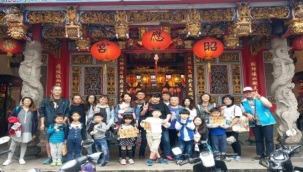 宜蘭舊城昭應宮宜蘭舊城昭應宮宜蘭舊城昭應宮宜蘭舊城昭應宮宜蘭舊城昭應宮吸納本地產業共同結盟的「異業結盟」策略推展特色學校模式，連結在地文化、地域特色、經濟產業，行程創新教育經營的方式。使宜蘭國小附近的地域獨特價值從而衍生出豐富的附加價值，對於本地經濟上或文化產業上行成一個很重要的發展動力。吸納本地產業共同結盟的「異業結盟」策略推展特色學校模式，連結在地文化、地域特色、經濟產業，行程創新教育經營的方式。使宜蘭國小附近的地域獨特價值從而衍生出豐富的附加價值，對於本地經濟上或文化產業上行成一個很重要的發展動力。吸納本地產業共同結盟的「異業結盟」策略推展特色學校模式，連結在地文化、地域特色、經濟產業，行程創新教育經營的方式。使宜蘭國小附近的地域獨特價值從而衍生出豐富的附加價值，對於本地經濟上或文化產業上行成一個很重要的發展動力。吸納本地產業共同結盟的「異業結盟」策略推展特色學校模式，連結在地文化、地域特色、經濟產業，行程創新教育經營的方式。使宜蘭國小附近的地域獨特價值從而衍生出豐富的附加價值，對於本地經濟上或文化產業上行成一個很重要的發展動力。1.策略結盟－本校創意戶外教育優質路線經營期能與政府相關單位共同發展，並與民間單位繼續建立更為緊密之夥伴關係。遊學特色－運用本校的專業人力和經驗，期待持續與民間社團之生態人文各項設施，建構創新的遊學產業模式。2.環境永續－走訪時潮溼地的豐富生態、海水候鳥都式環境保育的最佳素材。文化傳承－讓孩子親自體察鄉間漁村，先人開墾的生活足跡，都是重要的文化傳承。3.產業發展－偏遠鄉間缺乏行銷作為，以致產業流通不易，藉由遊學規劃及推介，以創意遊學促進社區產業和經濟發展，藉以留住人才，留住地方特色產業，留住學校發展的命脈。1.策略結盟－本校創意戶外教育優質路線經營期能與政府相關單位共同發展，並與民間單位繼續建立更為緊密之夥伴關係。遊學特色－運用本校的專業人力和經驗，期待持續與民間社團之生態人文各項設施，建構創新的遊學產業模式。2.環境永續－走訪時潮溼地的豐富生態、海水候鳥都式環境保育的最佳素材。文化傳承－讓孩子親自體察鄉間漁村，先人開墾的生活足跡，都是重要的文化傳承。3.產業發展－偏遠鄉間缺乏行銷作為，以致產業流通不易，藉由遊學規劃及推介，以創意遊學促進社區產業和經濟發展，藉以留住人才，留住地方特色產業，留住學校發展的命脈。1.策略結盟－本校創意戶外教育優質路線經營期能與政府相關單位共同發展，並與民間單位繼續建立更為緊密之夥伴關係。遊學特色－運用本校的專業人力和經驗，期待持續與民間社團之生態人文各項設施，建構創新的遊學產業模式。2.環境永續－走訪時潮溼地的豐富生態、海水候鳥都式環境保育的最佳素材。文化傳承－讓孩子親自體察鄉間漁村，先人開墾的生活足跡，都是重要的文化傳承。3.產業發展－偏遠鄉間缺乏行銷作為，以致產業流通不易，藉由遊學規劃及推介，以創意遊學促進社區產業和經濟發展，藉以留住人才，留住地方特色產業，留住學校發展的命脈。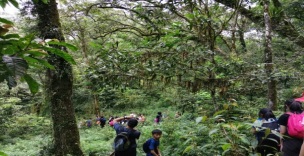 雙連埤生態教室雙連埤生態教室雙連埤生態教室雙連埤生態教室雙連埤生態教室吸納本地產業共同結盟的「異業結盟」策略推展特色學校模式，連結在地文化、地域特色、經濟產業，行程創新教育經營的方式。使宜蘭國小附近的地域獨特價值從而衍生出豐富的附加價值，對於本地經濟上或文化產業上行成一個很重要的發展動力。吸納本地產業共同結盟的「異業結盟」策略推展特色學校模式，連結在地文化、地域特色、經濟產業，行程創新教育經營的方式。使宜蘭國小附近的地域獨特價值從而衍生出豐富的附加價值，對於本地經濟上或文化產業上行成一個很重要的發展動力。吸納本地產業共同結盟的「異業結盟」策略推展特色學校模式，連結在地文化、地域特色、經濟產業，行程創新教育經營的方式。使宜蘭國小附近的地域獨特價值從而衍生出豐富的附加價值，對於本地經濟上或文化產業上行成一個很重要的發展動力。吸納本地產業共同結盟的「異業結盟」策略推展特色學校模式，連結在地文化、地域特色、經濟產業，行程創新教育經營的方式。使宜蘭國小附近的地域獨特價值從而衍生出豐富的附加價值，對於本地經濟上或文化產業上行成一個很重要的發展動力。1.策略結盟－本校創意戶外教育優質路線經營期能與政府相關單位共同發展，並與民間單位繼續建立更為緊密之夥伴關係。遊學特色－運用本校的專業人力和經驗，期待持續與民間社團之生態人文各項設施，建構創新的遊學產業模式。2.環境永續－走訪時潮溼地的豐富生態、海水候鳥都式環境保育的最佳素材。文化傳承－讓孩子親自體察鄉間漁村，先人開墾的生活足跡，都是重要的文化傳承。3.產業發展－偏遠鄉間缺乏行銷作為，以致產業流通不易，藉由遊學規劃及推介，以創意遊學促進社區產業和經濟發展，藉以留住人才，留住地方特色產業，留住學校發展的命脈。1.策略結盟－本校創意戶外教育優質路線經營期能與政府相關單位共同發展，並與民間單位繼續建立更為緊密之夥伴關係。遊學特色－運用本校的專業人力和經驗，期待持續與民間社團之生態人文各項設施，建構創新的遊學產業模式。2.環境永續－走訪時潮溼地的豐富生態、海水候鳥都式環境保育的最佳素材。文化傳承－讓孩子親自體察鄉間漁村，先人開墾的生活足跡，都是重要的文化傳承。3.產業發展－偏遠鄉間缺乏行銷作為，以致產業流通不易，藉由遊學規劃及推介，以創意遊學促進社區產業和經濟發展，藉以留住人才，留住地方特色產業，留住學校發展的命脈。1.策略結盟－本校創意戶外教育優質路線經營期能與政府相關單位共同發展，並與民間單位繼續建立更為緊密之夥伴關係。遊學特色－運用本校的專業人力和經驗，期待持續與民間社團之生態人文各項設施，建構創新的遊學產業模式。2.環境永續－走訪時潮溼地的豐富生態、海水候鳥都式環境保育的最佳素材。文化傳承－讓孩子親自體察鄉間漁村，先人開墾的生活足跡，都是重要的文化傳承。3.產業發展－偏遠鄉間缺乏行銷作為，以致產業流通不易，藉由遊學規劃及推介，以創意遊學促進社區產業和經濟發展，藉以留住人才，留住地方特色產業，留住學校發展的命脈。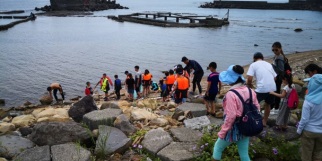 馬崗社區與海岸平台馬崗社區與海岸平台馬崗社區與海岸平台馬崗社區與海岸平台馬崗社區與海岸平台吸納本地產業共同結盟的「異業結盟」策略推展特色學校模式，連結在地文化、地域特色、經濟產業，行程創新教育經營的方式。使宜蘭國小附近的地域獨特價值從而衍生出豐富的附加價值，對於本地經濟上或文化產業上行成一個很重要的發展動力。吸納本地產業共同結盟的「異業結盟」策略推展特色學校模式，連結在地文化、地域特色、經濟產業，行程創新教育經營的方式。使宜蘭國小附近的地域獨特價值從而衍生出豐富的附加價值，對於本地經濟上或文化產業上行成一個很重要的發展動力。吸納本地產業共同結盟的「異業結盟」策略推展特色學校模式，連結在地文化、地域特色、經濟產業，行程創新教育經營的方式。使宜蘭國小附近的地域獨特價值從而衍生出豐富的附加價值，對於本地經濟上或文化產業上行成一個很重要的發展動力。吸納本地產業共同結盟的「異業結盟」策略推展特色學校模式，連結在地文化、地域特色、經濟產業，行程創新教育經營的方式。使宜蘭國小附近的地域獨特價值從而衍生出豐富的附加價值，對於本地經濟上或文化產業上行成一個很重要的發展動力。1.策略結盟－本校創意戶外教育優質路線經營期能與政府相關單位共同發展，並與民間單位繼續建立更為緊密之夥伴關係。遊學特色－運用本校的專業人力和經驗，期待持續與民間社團之生態人文各項設施，建構創新的遊學產業模式。2.環境永續－走訪時潮溼地的豐富生態、海水候鳥都式環境保育的最佳素材。文化傳承－讓孩子親自體察鄉間漁村，先人開墾的生活足跡，都是重要的文化傳承。3.產業發展－偏遠鄉間缺乏行銷作為，以致產業流通不易，藉由遊學規劃及推介，以創意遊學促進社區產業和經濟發展，藉以留住人才，留住地方特色產業，留住學校發展的命脈。1.策略結盟－本校創意戶外教育優質路線經營期能與政府相關單位共同發展，並與民間單位繼續建立更為緊密之夥伴關係。遊學特色－運用本校的專業人力和經驗，期待持續與民間社團之生態人文各項設施，建構創新的遊學產業模式。2.環境永續－走訪時潮溼地的豐富生態、海水候鳥都式環境保育的最佳素材。文化傳承－讓孩子親自體察鄉間漁村，先人開墾的生活足跡，都是重要的文化傳承。3.產業發展－偏遠鄉間缺乏行銷作為，以致產業流通不易，藉由遊學規劃及推介，以創意遊學促進社區產業和經濟發展，藉以留住人才，留住地方特色產業，留住學校發展的命脈。1.策略結盟－本校創意戶外教育優質路線經營期能與政府相關單位共同發展，並與民間單位繼續建立更為緊密之夥伴關係。遊學特色－運用本校的專業人力和經驗，期待持續與民間社團之生態人文各項設施，建構創新的遊學產業模式。2.環境永續－走訪時潮溼地的豐富生態、海水候鳥都式環境保育的最佳素材。文化傳承－讓孩子親自體察鄉間漁村，先人開墾的生活足跡，都是重要的文化傳承。3.產業發展－偏遠鄉間缺乏行銷作為，以致產業流通不易，藉由遊學規劃及推介，以創意遊學促進社區產業和經濟發展，藉以留住人才，留住地方特色產業，留住學校發展的命脈。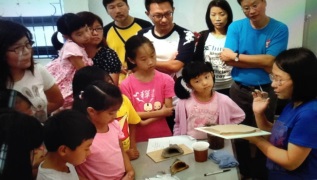 三星陶隱工坊三星陶隱工坊三星陶隱工坊三星陶隱工坊三星陶隱工坊吸納本地產業共同結盟的「異業結盟」策略推展特色學校模式，連結在地文化、地域特色、經濟產業，行程創新教育經營的方式。使宜蘭國小附近的地域獨特價值從而衍生出豐富的附加價值，對於本地經濟上或文化產業上行成一個很重要的發展動力。吸納本地產業共同結盟的「異業結盟」策略推展特色學校模式，連結在地文化、地域特色、經濟產業，行程創新教育經營的方式。使宜蘭國小附近的地域獨特價值從而衍生出豐富的附加價值，對於本地經濟上或文化產業上行成一個很重要的發展動力。吸納本地產業共同結盟的「異業結盟」策略推展特色學校模式，連結在地文化、地域特色、經濟產業，行程創新教育經營的方式。使宜蘭國小附近的地域獨特價值從而衍生出豐富的附加價值，對於本地經濟上或文化產業上行成一個很重要的發展動力。吸納本地產業共同結盟的「異業結盟」策略推展特色學校模式，連結在地文化、地域特色、經濟產業，行程創新教育經營的方式。使宜蘭國小附近的地域獨特價值從而衍生出豐富的附加價值，對於本地經濟上或文化產業上行成一個很重要的發展動力。1.策略結盟－本校創意戶外教育優質路線經營期能與政府相關單位共同發展，並與民間單位繼續建立更為緊密之夥伴關係。遊學特色－運用本校的專業人力和經驗，期待持續與民間社團之生態人文各項設施，建構創新的遊學產業模式。2.環境永續－走訪時潮溼地的豐富生態、海水候鳥都式環境保育的最佳素材。文化傳承－讓孩子親自體察鄉間漁村，先人開墾的生活足跡，都是重要的文化傳承。3.產業發展－偏遠鄉間缺乏行銷作為，以致產業流通不易，藉由遊學規劃及推介，以創意遊學促進社區產業和經濟發展，藉以留住人才，留住地方特色產業，留住學校發展的命脈。1.策略結盟－本校創意戶外教育優質路線經營期能與政府相關單位共同發展，並與民間單位繼續建立更為緊密之夥伴關係。遊學特色－運用本校的專業人力和經驗，期待持續與民間社團之生態人文各項設施，建構創新的遊學產業模式。2.環境永續－走訪時潮溼地的豐富生態、海水候鳥都式環境保育的最佳素材。文化傳承－讓孩子親自體察鄉間漁村，先人開墾的生活足跡，都是重要的文化傳承。3.產業發展－偏遠鄉間缺乏行銷作為，以致產業流通不易，藉由遊學規劃及推介，以創意遊學促進社區產業和經濟發展，藉以留住人才，留住地方特色產業，留住學校發展的命脈。1.策略結盟－本校創意戶外教育優質路線經營期能與政府相關單位共同發展，並與民間單位繼續建立更為緊密之夥伴關係。遊學特色－運用本校的專業人力和經驗，期待持續與民間社團之生態人文各項設施，建構創新的遊學產業模式。2.環境永續－走訪時潮溼地的豐富生態、海水候鳥都式環境保育的最佳素材。文化傳承－讓孩子親自體察鄉間漁村，先人開墾的生活足跡，都是重要的文化傳承。3.產業發展－偏遠鄉間缺乏行銷作為，以致產業流通不易，藉由遊學規劃及推介，以創意遊學促進社區產業和經濟發展，藉以留住人才，留住地方特色產業，留住學校發展的命脈。四、課程資訊四、課程資訊四、課程資訊四、課程資訊四、課程資訊四、課程資訊四、課程資訊四、課程資訊四、課程資訊四、課程資訊四、課程資訊四、課程資訊四、課程資訊四、課程資訊四、課程資訊場域類型觀光工廠觀光工廠觀光工廠休閒農場蘭博家族文教社政文教社政文教社政文教社政人文歷史自然景點自然景點自然景點遊憩教室場域類型✓✓✓✓✓✓✓✓場域類型美食特產美食特產美食特產生態步道場域類型✓鄉鎮別頭城鎮頭城鎮頭城鎮礁溪鄉壯圍鄉宜蘭市宜蘭市宜蘭市宜蘭市員山鄉五結鄉五結鄉五結鄉羅東鎮鄉鎮別✓✓✓✓✓鄉鎮別三星鄉三星鄉三星鄉大同鄉冬山鄉蘇澳鎮蘇澳鎮蘇澳鎮蘇澳鎮南澳鄉新北市新北市新北市鄉鎮別✓✓✓✓✓✓年段ㄧ年級ㄧ年級ㄧ年級二年級三年級四年級四年級四年級四年級五年級六年級六年級六年級年段✓✓✓✓✓✓✓✓✓年段七年級七年級七年級八年級九年級年段融入領域語文語文語文數學自然與生活科技社會社會社會社會藝術與人文健康與體育健康與體育健康與體育綜合融入領域✓✓✓✓✓✓✓五、注意事項：五、注意事項：五、注意事項：五、注意事項：五、注意事項：五、注意事項：五、注意事項：五、注意事項：五、注意事項：五、注意事項：五、注意事項：五、注意事項：五、注意事項：五、注意事項：五、注意事項：我們將「社區」擴大解讀，跳脫地理空間的侷限。導入宜蘭市立圖書館、社區營造、宜蘭文史及空間規劃等專業團隊的資源，希望深化並結構化本校特色課程，同時跳脫單點、片段的學習。讓學生的學習歷程本身，便是一種與所居處的「宜蘭在地生活圈」對話、參與的體驗。我們將「社區」擴大解讀，跳脫地理空間的侷限。導入宜蘭市立圖書館、社區營造、宜蘭文史及空間規劃等專業團隊的資源，希望深化並結構化本校特色課程，同時跳脫單點、片段的學習。讓學生的學習歷程本身，便是一種與所居處的「宜蘭在地生活圈」對話、參與的體驗。我們將「社區」擴大解讀，跳脫地理空間的侷限。導入宜蘭市立圖書館、社區營造、宜蘭文史及空間規劃等專業團隊的資源，希望深化並結構化本校特色課程，同時跳脫單點、片段的學習。讓學生的學習歷程本身，便是一種與所居處的「宜蘭在地生活圈」對話、參與的體驗。我們將「社區」擴大解讀，跳脫地理空間的侷限。導入宜蘭市立圖書館、社區營造、宜蘭文史及空間規劃等專業團隊的資源，希望深化並結構化本校特色課程，同時跳脫單點、片段的學習。讓學生的學習歷程本身，便是一種與所居處的「宜蘭在地生活圈」對話、參與的體驗。我們將「社區」擴大解讀，跳脫地理空間的侷限。導入宜蘭市立圖書館、社區營造、宜蘭文史及空間規劃等專業團隊的資源，希望深化並結構化本校特色課程，同時跳脫單點、片段的學習。讓學生的學習歷程本身，便是一種與所居處的「宜蘭在地生活圈」對話、參與的體驗。我們將「社區」擴大解讀，跳脫地理空間的侷限。導入宜蘭市立圖書館、社區營造、宜蘭文史及空間規劃等專業團隊的資源，希望深化並結構化本校特色課程，同時跳脫單點、片段的學習。讓學生的學習歷程本身，便是一種與所居處的「宜蘭在地生活圈」對話、參與的體驗。我們將「社區」擴大解讀，跳脫地理空間的侷限。導入宜蘭市立圖書館、社區營造、宜蘭文史及空間規劃等專業團隊的資源，希望深化並結構化本校特色課程，同時跳脫單點、片段的學習。讓學生的學習歷程本身，便是一種與所居處的「宜蘭在地生活圈」對話、參與的體驗。我們將「社區」擴大解讀，跳脫地理空間的侷限。導入宜蘭市立圖書館、社區營造、宜蘭文史及空間規劃等專業團隊的資源，希望深化並結構化本校特色課程，同時跳脫單點、片段的學習。讓學生的學習歷程本身，便是一種與所居處的「宜蘭在地生活圈」對話、參與的體驗。我們將「社區」擴大解讀，跳脫地理空間的侷限。導入宜蘭市立圖書館、社區營造、宜蘭文史及空間規劃等專業團隊的資源，希望深化並結構化本校特色課程，同時跳脫單點、片段的學習。讓學生的學習歷程本身，便是一種與所居處的「宜蘭在地生活圈」對話、參與的體驗。我們將「社區」擴大解讀，跳脫地理空間的侷限。導入宜蘭市立圖書館、社區營造、宜蘭文史及空間規劃等專業團隊的資源，希望深化並結構化本校特色課程，同時跳脫單點、片段的學習。讓學生的學習歷程本身，便是一種與所居處的「宜蘭在地生活圈」對話、參與的體驗。我們將「社區」擴大解讀，跳脫地理空間的侷限。導入宜蘭市立圖書館、社區營造、宜蘭文史及空間規劃等專業團隊的資源，希望深化並結構化本校特色課程，同時跳脫單點、片段的學習。讓學生的學習歷程本身，便是一種與所居處的「宜蘭在地生活圈」對話、參與的體驗。我們將「社區」擴大解讀，跳脫地理空間的侷限。導入宜蘭市立圖書館、社區營造、宜蘭文史及空間規劃等專業團隊的資源，希望深化並結構化本校特色課程，同時跳脫單點、片段的學習。讓學生的學習歷程本身，便是一種與所居處的「宜蘭在地生活圈」對話、參與的體驗。我們將「社區」擴大解讀，跳脫地理空間的侷限。導入宜蘭市立圖書館、社區營造、宜蘭文史及空間規劃等專業團隊的資源，希望深化並結構化本校特色課程，同時跳脫單點、片段的學習。讓學生的學習歷程本身，便是一種與所居處的「宜蘭在地生活圈」對話、參與的體驗。我們將「社區」擴大解讀，跳脫地理空間的侷限。導入宜蘭市立圖書館、社區營造、宜蘭文史及空間規劃等專業團隊的資源，希望深化並結構化本校特色課程，同時跳脫單點、片段的學習。讓學生的學習歷程本身，便是一種與所居處的「宜蘭在地生活圈」對話、參與的體驗。我們將「社區」擴大解讀，跳脫地理空間的侷限。導入宜蘭市立圖書館、社區營造、宜蘭文史及空間規劃等專業團隊的資源，希望深化並結構化本校特色課程，同時跳脫單點、片段的學習。讓學生的學習歷程本身，便是一種與所居處的「宜蘭在地生活圈」對話、參與的體驗。六、教材內容六、教材內容六、教材內容六、教材內容六、教材內容六、教材內容六、教材內容六、教材內容六、教材內容六、教材內容六、教材內容六、教材內容六、教材內容六、教材內容六、教材內容活動別活動別教學活動說明教學活動說明教學活動說明教學活動說明教學活動說明教學時間教學時間參考資料參考資料參考資料參考資料參考資料參考資料人文人文宜蘭舊城願景及匠師文化經驗分享-最熟悉的陌生人，你所不知道的宜蘭城宜蘭舊城願景及匠師文化經驗分享-最熟悉的陌生人，你所不知道的宜蘭城宜蘭舊城願景及匠師文化經驗分享-最熟悉的陌生人，你所不知道的宜蘭城宜蘭舊城願景及匠師文化經驗分享-最熟悉的陌生人，你所不知道的宜蘭城宜蘭舊城願景及匠師文化經驗分享-最熟悉的陌生人，你所不知道的宜蘭城240分240分低年段：神仙糕餅店中年段：神仙醫生館高年段：神仙火土師低年級：九芎巧食之美中年級：九芎巷弄之美高年級：九芎建築之美低年段：神仙糕餅店中年段：神仙醫生館高年段：神仙火土師低年級：九芎巧食之美中年級：九芎巷弄之美高年級：九芎建築之美低年段：神仙糕餅店中年段：神仙醫生館高年段：神仙火土師低年級：九芎巧食之美中年級：九芎巷弄之美高年級：九芎建築之美低年段：神仙糕餅店中年段：神仙醫生館高年段：神仙火土師低年級：九芎巧食之美中年級：九芎巷弄之美高年級：九芎建築之美低年段：神仙糕餅店中年段：神仙醫生館高年段：神仙火土師低年級：九芎巧食之美中年級：九芎巷弄之美高年級：九芎建築之美低年段：神仙糕餅店中年段：神仙醫生館高年段：神仙火土師低年級：九芎巧食之美中年級：九芎巷弄之美高年級：九芎建築之美人文人文宜蘭舊城願景及匠師文化經驗分享-傳統燈籠工藝製作宜蘭舊城願景及匠師文化經驗分享-傳統燈籠工藝製作宜蘭舊城願景及匠師文化經驗分享-傳統燈籠工藝製作宜蘭舊城願景及匠師文化經驗分享-傳統燈籠工藝製作宜蘭舊城願景及匠師文化經驗分享-傳統燈籠工藝製作240分240分低年段：神仙糕餅店中年段：神仙醫生館高年段：神仙火土師低年級：九芎巧食之美中年級：九芎巷弄之美高年級：九芎建築之美低年段：神仙糕餅店中年段：神仙醫生館高年段：神仙火土師低年級：九芎巧食之美中年級：九芎巷弄之美高年級：九芎建築之美低年段：神仙糕餅店中年段：神仙醫生館高年段：神仙火土師低年級：九芎巧食之美中年級：九芎巷弄之美高年級：九芎建築之美低年段：神仙糕餅店中年段：神仙醫生館高年段：神仙火土師低年級：九芎巧食之美中年級：九芎巷弄之美高年級：九芎建築之美低年段：神仙糕餅店中年段：神仙醫生館高年段：神仙火土師低年級：九芎巧食之美中年級：九芎巷弄之美高年級：九芎建築之美低年段：神仙糕餅店中年段：神仙醫生館高年段：神仙火土師低年級：九芎巧食之美中年級：九芎巷弄之美高年級：九芎建築之美人文人文宜蘭舊城願景及匠師文化經驗分享-探索百年刻印傳統工藝宜蘭舊城願景及匠師文化經驗分享-探索百年刻印傳統工藝宜蘭舊城願景及匠師文化經驗分享-探索百年刻印傳統工藝宜蘭舊城願景及匠師文化經驗分享-探索百年刻印傳統工藝宜蘭舊城願景及匠師文化經驗分享-探索百年刻印傳統工藝240分240分低年段：神仙糕餅店中年段：神仙醫生館高年段：神仙火土師低年級：九芎巧食之美中年級：九芎巷弄之美高年級：九芎建築之美低年段：神仙糕餅店中年段：神仙醫生館高年段：神仙火土師低年級：九芎巧食之美中年級：九芎巷弄之美高年級：九芎建築之美低年段：神仙糕餅店中年段：神仙醫生館高年段：神仙火土師低年級：九芎巧食之美中年級：九芎巷弄之美高年級：九芎建築之美低年段：神仙糕餅店中年段：神仙醫生館高年段：神仙火土師低年級：九芎巧食之美中年級：九芎巷弄之美高年級：九芎建築之美低年段：神仙糕餅店中年段：神仙醫生館高年段：神仙火土師低年級：九芎巧食之美中年級：九芎巷弄之美高年級：九芎建築之美低年段：神仙糕餅店中年段：神仙醫生館高年段：神仙火土師低年級：九芎巧食之美中年級：九芎巷弄之美高年級：九芎建築之美人文人文宜蘭舊城願景及匠師文化經驗分享-探索舊城的百年廟宇昭應宮宜蘭舊城願景及匠師文化經驗分享-探索舊城的百年廟宇昭應宮宜蘭舊城願景及匠師文化經驗分享-探索舊城的百年廟宇昭應宮宜蘭舊城願景及匠師文化經驗分享-探索舊城的百年廟宇昭應宮宜蘭舊城願景及匠師文化經驗分享-探索舊城的百年廟宇昭應宮240分240分低年段：神仙糕餅店中年段：神仙醫生館高年段：神仙火土師低年級：九芎巧食之美中年級：九芎巷弄之美高年級：九芎建築之美低年段：神仙糕餅店中年段：神仙醫生館高年段：神仙火土師低年級：九芎巧食之美中年級：九芎巷弄之美高年級：九芎建築之美低年段：神仙糕餅店中年段：神仙醫生館高年段：神仙火土師低年級：九芎巧食之美中年級：九芎巷弄之美高年級：九芎建築之美低年段：神仙糕餅店中年段：神仙醫生館高年段：神仙火土師低年級：九芎巧食之美中年級：九芎巷弄之美高年級：九芎建築之美低年段：神仙糕餅店中年段：神仙醫生館高年段：神仙火土師低年級：九芎巧食之美中年級：九芎巷弄之美高年級：九芎建築之美低年段：神仙糕餅店中年段：神仙醫生館高年段：神仙火土師低年級：九芎巧食之美中年級：九芎巷弄之美高年級：九芎建築之美生態生態戶外安全守則戶外安全守則戶外安全守則戶外安全守則戶外安全守則240分240分低年段：神仙糕餅店中年段：神仙醫生館高年段：神仙火土師低年級：九芎巧食之美中年級：九芎巷弄之美高年級：九芎建築之美低年段：神仙糕餅店中年段：神仙醫生館高年段：神仙火土師低年級：九芎巧食之美中年級：九芎巷弄之美高年級：九芎建築之美低年段：神仙糕餅店中年段：神仙醫生館高年段：神仙火土師低年級：九芎巧食之美中年級：九芎巷弄之美高年級：九芎建築之美低年段：神仙糕餅店中年段：神仙醫生館高年段：神仙火土師低年級：九芎巧食之美中年級：九芎巷弄之美高年級：九芎建築之美低年段：神仙糕餅店中年段：神仙醫生館高年段：神仙火土師低年級：九芎巧食之美中年級：九芎巷弄之美高年級：九芎建築之美低年段：神仙糕餅店中年段：神仙醫生館高年段：神仙火土師低年級：九芎巧食之美中年級：九芎巷弄之美高年級：九芎建築之美生態生態台灣特色湖泊系統介紹台灣特色湖泊系統介紹台灣特色湖泊系統介紹台灣特色湖泊系統介紹台灣特色湖泊系統介紹240分240分低年段：神仙糕餅店中年段：神仙醫生館高年段：神仙火土師低年級：九芎巧食之美中年級：九芎巷弄之美高年級：九芎建築之美低年段：神仙糕餅店中年段：神仙醫生館高年段：神仙火土師低年級：九芎巧食之美中年級：九芎巷弄之美高年級：九芎建築之美低年段：神仙糕餅店中年段：神仙醫生館高年段：神仙火土師低年級：九芎巧食之美中年級：九芎巷弄之美高年級：九芎建築之美低年段：神仙糕餅店中年段：神仙醫生館高年段：神仙火土師低年級：九芎巧食之美中年級：九芎巷弄之美高年級：九芎建築之美低年段：神仙糕餅店中年段：神仙醫生館高年段：神仙火土師低年級：九芎巧食之美中年級：九芎巷弄之美高年級：九芎建築之美低年段：神仙糕餅店中年段：神仙醫生館高年段：神仙火土師低年級：九芎巧食之美中年級：九芎巷弄之美高年級：九芎建築之美生態生態無痕山林概念分享無痕山林概念分享無痕山林概念分享無痕山林概念分享無痕山林概念分享240分240分低年段：神仙糕餅店中年段：神仙醫生館高年段：神仙火土師低年級：九芎巧食之美中年級：九芎巷弄之美高年級：九芎建築之美低年段：神仙糕餅店中年段：神仙醫生館高年段：神仙火土師低年級：九芎巧食之美中年級：九芎巷弄之美高年級：九芎建築之美低年段：神仙糕餅店中年段：神仙醫生館高年段：神仙火土師低年級：九芎巧食之美中年級：九芎巷弄之美高年級：九芎建築之美低年段：神仙糕餅店中年段：神仙醫生館高年段：神仙火土師低年級：九芎巧食之美中年級：九芎巷弄之美高年級：九芎建築之美低年段：神仙糕餅店中年段：神仙醫生館高年段：神仙火土師低年級：九芎巧食之美中年級：九芎巷弄之美高年級：九芎建築之美低年段：神仙糕餅店中年段：神仙醫生館高年段：神仙火土師低年級：九芎巧食之美中年級：九芎巷弄之美高年級：九芎建築之美生態生態探險漂浮之島探險漂浮之島探險漂浮之島探險漂浮之島探險漂浮之島240分240分低年段：神仙糕餅店中年段：神仙醫生館高年段：神仙火土師低年級：九芎巧食之美中年級：九芎巷弄之美高年級：九芎建築之美低年段：神仙糕餅店中年段：神仙醫生館高年段：神仙火土師低年級：九芎巧食之美中年級：九芎巷弄之美高年級：九芎建築之美低年段：神仙糕餅店中年段：神仙醫生館高年段：神仙火土師低年級：九芎巧食之美中年級：九芎巷弄之美高年級：九芎建築之美低年段：神仙糕餅店中年段：神仙醫生館高年段：神仙火土師低年級：九芎巧食之美中年級：九芎巷弄之美高年級：九芎建築之美低年段：神仙糕餅店中年段：神仙醫生館高年段：神仙火土師低年級：九芎巧食之美中年級：九芎巷弄之美高年級：九芎建築之美低年段：神仙糕餅店中年段：神仙醫生館高年段：神仙火土師低年級：九芎巧食之美中年級：九芎巷弄之美高年級：九芎建築之美探索探索戶外安全守則戶外安全守則戶外安全守則戶外安全守則戶外安全守則240分240分低年段：神仙糕餅店中年段：神仙醫生館高年段：神仙火土師低年級：九芎巧食之美中年級：九芎巷弄之美高年級：九芎建築之美低年段：神仙糕餅店中年段：神仙醫生館高年段：神仙火土師低年級：九芎巧食之美中年級：九芎巷弄之美高年級：九芎建築之美低年段：神仙糕餅店中年段：神仙醫生館高年段：神仙火土師低年級：九芎巧食之美中年級：九芎巷弄之美高年級：九芎建築之美低年段：神仙糕餅店中年段：神仙醫生館高年段：神仙火土師低年級：九芎巧食之美中年級：九芎巷弄之美高年級：九芎建築之美低年段：神仙糕餅店中年段：神仙醫生館高年段：神仙火土師低年級：九芎巧食之美中年級：九芎巷弄之美高年級：九芎建築之美低年段：神仙糕餅店中年段：神仙醫生館高年段：神仙火土師低年級：九芎巧食之美中年級：九芎巷弄之美高年級：九芎建築之美探索探索潮間帶生態系統觀察潮間帶生態系統觀察潮間帶生態系統觀察潮間帶生態系統觀察潮間帶生態系統觀察240分240分低年段：神仙糕餅店中年段：神仙醫生館高年段：神仙火土師低年級：九芎巧食之美中年級：九芎巷弄之美高年級：九芎建築之美低年段：神仙糕餅店中年段：神仙醫生館高年段：神仙火土師低年級：九芎巧食之美中年級：九芎巷弄之美高年級：九芎建築之美低年段：神仙糕餅店中年段：神仙醫生館高年段：神仙火土師低年級：九芎巧食之美中年級：九芎巷弄之美高年級：九芎建築之美低年段：神仙糕餅店中年段：神仙醫生館高年段：神仙火土師低年級：九芎巧食之美中年級：九芎巷弄之美高年級：九芎建築之美低年段：神仙糕餅店中年段：神仙醫生館高年段：神仙火土師低年級：九芎巧食之美中年級：九芎巷弄之美高年級：九芎建築之美低年段：神仙糕餅店中年段：神仙醫生館高年段：神仙火土師低年級：九芎巧食之美中年級：九芎巷弄之美高年級：九芎建築之美探索探索認識九孔池內的美麗海洋生物認識九孔池內的美麗海洋生物認識九孔池內的美麗海洋生物認識九孔池內的美麗海洋生物認識九孔池內的美麗海洋生物240分240分低年段：神仙糕餅店中年段：神仙醫生館高年段：神仙火土師低年級：九芎巧食之美中年級：九芎巷弄之美高年級：九芎建築之美低年段：神仙糕餅店中年段：神仙醫生館高年段：神仙火土師低年級：九芎巧食之美中年級：九芎巷弄之美高年級：九芎建築之美低年段：神仙糕餅店中年段：神仙醫生館高年段：神仙火土師低年級：九芎巧食之美中年級：九芎巷弄之美高年級：九芎建築之美低年段：神仙糕餅店中年段：神仙醫生館高年段：神仙火土師低年級：九芎巧食之美中年級：九芎巷弄之美高年級：九芎建築之美低年段：神仙糕餅店中年段：神仙醫生館高年段：神仙火土師低年級：九芎巧食之美中年級：九芎巷弄之美高年級：九芎建築之美低年段：神仙糕餅店中年段：神仙醫生館高年段：神仙火土師低年級：九芎巧食之美中年級：九芎巷弄之美高年級：九芎建築之美探索探索浮潛活動浮潛活動浮潛活動浮潛活動浮潛活動240分240分低年段：神仙糕餅店中年段：神仙醫生館高年段：神仙火土師低年級：九芎巧食之美中年級：九芎巷弄之美高年級：九芎建築之美低年段：神仙糕餅店中年段：神仙醫生館高年段：神仙火土師低年級：九芎巧食之美中年級：九芎巷弄之美高年級：九芎建築之美低年段：神仙糕餅店中年段：神仙醫生館高年段：神仙火土師低年級：九芎巧食之美中年級：九芎巷弄之美高年級：九芎建築之美低年段：神仙糕餅店中年段：神仙醫生館高年段：神仙火土師低年級：九芎巧食之美中年級：九芎巷弄之美高年級：九芎建築之美低年段：神仙糕餅店中年段：神仙醫生館高年段：神仙火土師低年級：九芎巧食之美中年級：九芎巷弄之美高年級：九芎建築之美低年段：神仙糕餅店中年段：神仙醫生館高年段：神仙火土師低年級：九芎巧食之美中年級：九芎巷弄之美高年級：九芎建築之美產業產業認識陶藝~陶土與釉藥認識陶藝~陶土與釉藥認識陶藝~陶土與釉藥認識陶藝~陶土與釉藥認識陶藝~陶土與釉藥240分240分低年段：神仙糕餅店中年段：神仙醫生館高年段：神仙火土師低年級：九芎巧食之美中年級：九芎巷弄之美高年級：九芎建築之美低年段：神仙糕餅店中年段：神仙醫生館高年段：神仙火土師低年級：九芎巧食之美中年級：九芎巷弄之美高年級：九芎建築之美低年段：神仙糕餅店中年段：神仙醫生館高年段：神仙火土師低年級：九芎巧食之美中年級：九芎巷弄之美高年級：九芎建築之美低年段：神仙糕餅店中年段：神仙醫生館高年段：神仙火土師低年級：九芎巧食之美中年級：九芎巷弄之美高年級：九芎建築之美低年段：神仙糕餅店中年段：神仙醫生館高年段：神仙火土師低年級：九芎巧食之美中年級：九芎巷弄之美高年級：九芎建築之美低年段：神仙糕餅店中年段：神仙醫生館高年段：神仙火土師低年級：九芎巧食之美中年級：九芎巷弄之美高年級：九芎建築之美產業產業創意手做陶板創意手做陶板創意手做陶板創意手做陶板創意手做陶板240分240分低年段：神仙糕餅店中年段：神仙醫生館高年段：神仙火土師低年級：九芎巧食之美中年級：九芎巷弄之美高年級：九芎建築之美低年段：神仙糕餅店中年段：神仙醫生館高年段：神仙火土師低年級：九芎巧食之美中年級：九芎巷弄之美高年級：九芎建築之美低年段：神仙糕餅店中年段：神仙醫生館高年段：神仙火土師低年級：九芎巧食之美中年級：九芎巷弄之美高年級：九芎建築之美低年段：神仙糕餅店中年段：神仙醫生館高年段：神仙火土師低年級：九芎巧食之美中年級：九芎巷弄之美高年級：九芎建築之美低年段：神仙糕餅店中年段：神仙醫生館高年段：神仙火土師低年級：九芎巧食之美中年級：九芎巷弄之美高年級：九芎建築之美低年段：神仙糕餅店中年段：神仙醫生館高年段：神仙火土師低年級：九芎巧食之美中年級：九芎巷弄之美高年級：九芎建築之美學習資源學習資源學習資源學習資源學習資源學習資源學習資源學習資源學習資源學習資源學習資源學習資源學習資源學習資源學習資源1.運用校區優勢－以學校為主軸、結合周邊遊憩路線，涵蓋地方文化特色景點及自然生態，打造獨特之學習遊程。2.結合專業人力－由學校教師規劃課程，引進外部人力協助生態、竹編、陶藝、導覽、環保素材，請社區專業教師指導解說、操作教學等。3.促進社區發展－以遊學活絡社區食宿等業者、帶動偏遠社區商機，並與社區總體營造共同結合，協助堆動地方產業並以各項活動共同行銷1.運用校區優勢－以學校為主軸、結合周邊遊憩路線，涵蓋地方文化特色景點及自然生態，打造獨特之學習遊程。2.結合專業人力－由學校教師規劃課程，引進外部人力協助生態、竹編、陶藝、導覽、環保素材，請社區專業教師指導解說、操作教學等。3.促進社區發展－以遊學活絡社區食宿等業者、帶動偏遠社區商機，並與社區總體營造共同結合，協助堆動地方產業並以各項活動共同行銷1.運用校區優勢－以學校為主軸、結合周邊遊憩路線，涵蓋地方文化特色景點及自然生態，打造獨特之學習遊程。2.結合專業人力－由學校教師規劃課程，引進外部人力協助生態、竹編、陶藝、導覽、環保素材，請社區專業教師指導解說、操作教學等。3.促進社區發展－以遊學活絡社區食宿等業者、帶動偏遠社區商機，並與社區總體營造共同結合，協助堆動地方產業並以各項活動共同行銷1.運用校區優勢－以學校為主軸、結合周邊遊憩路線，涵蓋地方文化特色景點及自然生態，打造獨特之學習遊程。2.結合專業人力－由學校教師規劃課程，引進外部人力協助生態、竹編、陶藝、導覽、環保素材，請社區專業教師指導解說、操作教學等。3.促進社區發展－以遊學活絡社區食宿等業者、帶動偏遠社區商機，並與社區總體營造共同結合，協助堆動地方產業並以各項活動共同行銷1.運用校區優勢－以學校為主軸、結合周邊遊憩路線，涵蓋地方文化特色景點及自然生態，打造獨特之學習遊程。2.結合專業人力－由學校教師規劃課程，引進外部人力協助生態、竹編、陶藝、導覽、環保素材，請社區專業教師指導解說、操作教學等。3.促進社區發展－以遊學活絡社區食宿等業者、帶動偏遠社區商機，並與社區總體營造共同結合，協助堆動地方產業並以各項活動共同行銷1.運用校區優勢－以學校為主軸、結合周邊遊憩路線，涵蓋地方文化特色景點及自然生態，打造獨特之學習遊程。2.結合專業人力－由學校教師規劃課程，引進外部人力協助生態、竹編、陶藝、導覽、環保素材，請社區專業教師指導解說、操作教學等。3.促進社區發展－以遊學活絡社區食宿等業者、帶動偏遠社區商機，並與社區總體營造共同結合，協助堆動地方產業並以各項活動共同行銷1.運用校區優勢－以學校為主軸、結合周邊遊憩路線，涵蓋地方文化特色景點及自然生態，打造獨特之學習遊程。2.結合專業人力－由學校教師規劃課程，引進外部人力協助生態、竹編、陶藝、導覽、環保素材，請社區專業教師指導解說、操作教學等。3.促進社區發展－以遊學活絡社區食宿等業者、帶動偏遠社區商機，並與社區總體營造共同結合，協助堆動地方產業並以各項活動共同行銷1.運用校區優勢－以學校為主軸、結合周邊遊憩路線，涵蓋地方文化特色景點及自然生態，打造獨特之學習遊程。2.結合專業人力－由學校教師規劃課程，引進外部人力協助生態、竹編、陶藝、導覽、環保素材，請社區專業教師指導解說、操作教學等。3.促進社區發展－以遊學活絡社區食宿等業者、帶動偏遠社區商機，並與社區總體營造共同結合，協助堆動地方產業並以各項活動共同行銷1.運用校區優勢－以學校為主軸、結合周邊遊憩路線，涵蓋地方文化特色景點及自然生態，打造獨特之學習遊程。2.結合專業人力－由學校教師規劃課程，引進外部人力協助生態、竹編、陶藝、導覽、環保素材，請社區專業教師指導解說、操作教學等。3.促進社區發展－以遊學活絡社區食宿等業者、帶動偏遠社區商機，並與社區總體營造共同結合，協助堆動地方產業並以各項活動共同行銷1.運用校區優勢－以學校為主軸、結合周邊遊憩路線，涵蓋地方文化特色景點及自然生態，打造獨特之學習遊程。2.結合專業人力－由學校教師規劃課程，引進外部人力協助生態、竹編、陶藝、導覽、環保素材，請社區專業教師指導解說、操作教學等。3.促進社區發展－以遊學活絡社區食宿等業者、帶動偏遠社區商機，並與社區總體營造共同結合，協助堆動地方產業並以各項活動共同行銷1.運用校區優勢－以學校為主軸、結合周邊遊憩路線，涵蓋地方文化特色景點及自然生態，打造獨特之學習遊程。2.結合專業人力－由學校教師規劃課程，引進外部人力協助生態、竹編、陶藝、導覽、環保素材，請社區專業教師指導解說、操作教學等。3.促進社區發展－以遊學活絡社區食宿等業者、帶動偏遠社區商機，並與社區總體營造共同結合，協助堆動地方產業並以各項活動共同行銷1.運用校區優勢－以學校為主軸、結合周邊遊憩路線，涵蓋地方文化特色景點及自然生態，打造獨特之學習遊程。2.結合專業人力－由學校教師規劃課程，引進外部人力協助生態、竹編、陶藝、導覽、環保素材，請社區專業教師指導解說、操作教學等。3.促進社區發展－以遊學活絡社區食宿等業者、帶動偏遠社區商機，並與社區總體營造共同結合，協助堆動地方產業並以各項活動共同行銷1.運用校區優勢－以學校為主軸、結合周邊遊憩路線，涵蓋地方文化特色景點及自然生態，打造獨特之學習遊程。2.結合專業人力－由學校教師規劃課程，引進外部人力協助生態、竹編、陶藝、導覽、環保素材，請社區專業教師指導解說、操作教學等。3.促進社區發展－以遊學活絡社區食宿等業者、帶動偏遠社區商機，並與社區總體營造共同結合，協助堆動地方產業並以各項活動共同行銷1.運用校區優勢－以學校為主軸、結合周邊遊憩路線，涵蓋地方文化特色景點及自然生態，打造獨特之學習遊程。2.結合專業人力－由學校教師規劃課程，引進外部人力協助生態、竹編、陶藝、導覽、環保素材，請社區專業教師指導解說、操作教學等。3.促進社區發展－以遊學活絡社區食宿等業者、帶動偏遠社區商機，並與社區總體營造共同結合，協助堆動地方產業並以各項活動共同行銷1.運用校區優勢－以學校為主軸、結合周邊遊憩路線，涵蓋地方文化特色景點及自然生態，打造獨特之學習遊程。2.結合專業人力－由學校教師規劃課程，引進外部人力協助生態、竹編、陶藝、導覽、環保素材，請社區專業教師指導解說、操作教學等。3.促進社區發展－以遊學活絡社區食宿等業者、帶動偏遠社區商機，並與社區總體營造共同結合，協助堆動地方產業並以各項活動共同行銷八、聯絡資訊八、聯絡資訊八、聯絡資訊八、聯絡資訊八、聯絡資訊八、聯絡資訊八、聯絡資訊八、聯絡資訊八、聯絡資訊八、聯絡資訊八、聯絡資訊八、聯絡資訊八、聯絡資訊八、聯絡資訊八、聯絡資訊單位名稱聯絡人聯絡人電話電話電話電話開放時間開放時間開放時間開放時間開放時間開放時間收費明細收費明細宜蘭國小施智文施智文03-9322210#58803-9322210#58803-9322210#58803-9322210#588每週五、六、日08:00~16:00每週五、六、日08:00~16:00每週五、六、日08:00~16:00每週五、六、日08:00~16:00每週五、六、日08:00~16:00每週五、六、日08:00~16:00縣內中小學學生設籍宜蘭縣每人100元；一般學生250元/人縣內中小學學生設籍宜蘭縣每人100元；一般學生250元/人九、網頁連結九、網頁連結九、網頁連結九、網頁連結九、網頁連結九、網頁連結九、網頁連結九、網頁連結九、網頁連結九、網頁連結九、網頁連結九、網頁連結九、網頁連結九、網頁連結九、網頁連結https://ewang2009.wordpress.com/http://shuanglianpi.sow.org.tw/https://www.necoast-nsa.gov.tw/https://zh-tw.facebook.com/https://ewang2009.wordpress.com/http://shuanglianpi.sow.org.tw/https://www.necoast-nsa.gov.tw/https://zh-tw.facebook.com/https://ewang2009.wordpress.com/http://shuanglianpi.sow.org.tw/https://www.necoast-nsa.gov.tw/https://zh-tw.facebook.com/https://ewang2009.wordpress.com/http://shuanglianpi.sow.org.tw/https://www.necoast-nsa.gov.tw/https://zh-tw.facebook.com/https://ewang2009.wordpress.com/http://shuanglianpi.sow.org.tw/https://www.necoast-nsa.gov.tw/https://zh-tw.facebook.com/https://ewang2009.wordpress.com/http://shuanglianpi.sow.org.tw/https://www.necoast-nsa.gov.tw/https://zh-tw.facebook.com/https://ewang2009.wordpress.com/http://shuanglianpi.sow.org.tw/https://www.necoast-nsa.gov.tw/https://zh-tw.facebook.com/https://ewang2009.wordpress.com/http://shuanglianpi.sow.org.tw/https://www.necoast-nsa.gov.tw/https://zh-tw.facebook.com/https://ewang2009.wordpress.com/http://shuanglianpi.sow.org.tw/https://www.necoast-nsa.gov.tw/https://zh-tw.facebook.com/https://ewang2009.wordpress.com/http://shuanglianpi.sow.org.tw/https://www.necoast-nsa.gov.tw/https://zh-tw.facebook.com/https://ewang2009.wordpress.com/http://shuanglianpi.sow.org.tw/https://www.necoast-nsa.gov.tw/https://zh-tw.facebook.com/https://ewang2009.wordpress.com/http://shuanglianpi.sow.org.tw/https://www.necoast-nsa.gov.tw/https://zh-tw.facebook.com/https://ewang2009.wordpress.com/http://shuanglianpi.sow.org.tw/https://www.necoast-nsa.gov.tw/https://zh-tw.facebook.com/https://ewang2009.wordpress.com/http://shuanglianpi.sow.org.tw/https://www.necoast-nsa.gov.tw/https://zh-tw.facebook.com/https://ewang2009.wordpress.com/http://shuanglianpi.sow.org.tw/https://www.necoast-nsa.gov.tw/https://zh-tw.facebook.com/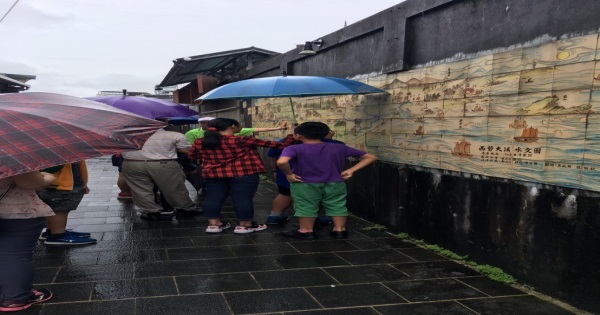 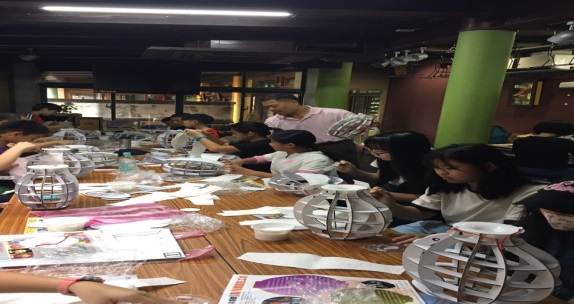 最熟悉的陌生人，你所不知道的宜蘭城傳統燈籠工藝製作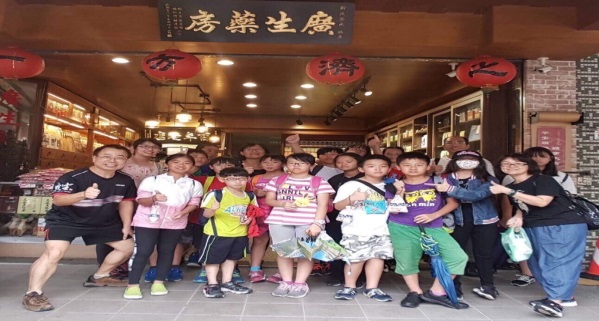 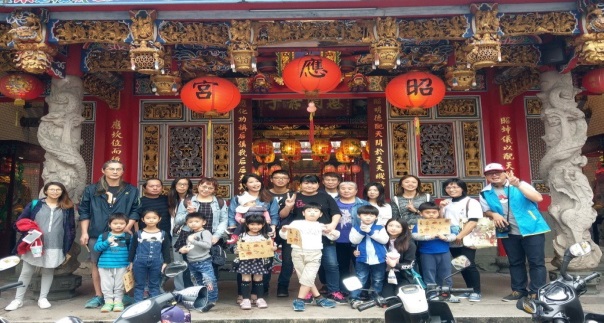 探索百年刻印傳統工藝探索舊城的百年廟宇昭應宮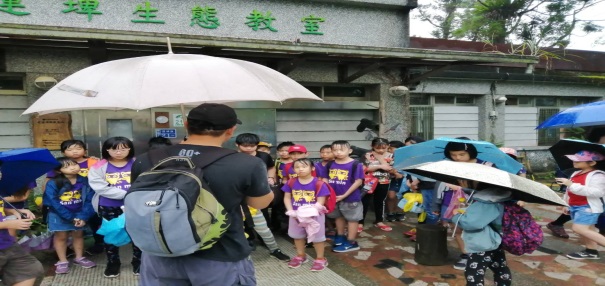 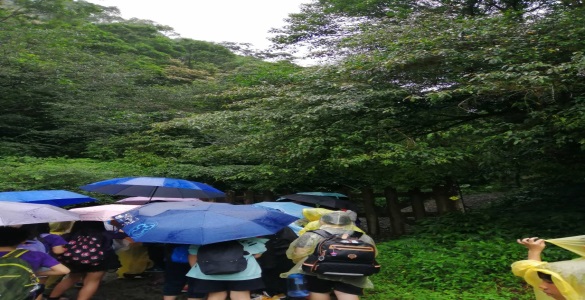 戶外安全守則台灣特色湖泊系統介紹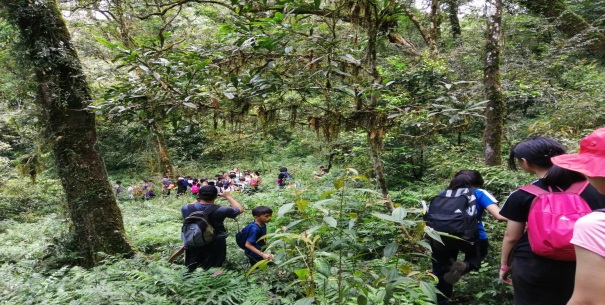 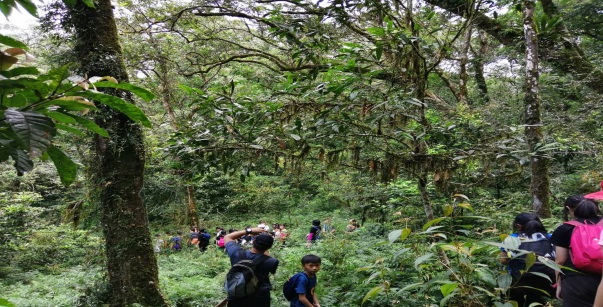 無痕山林概念分享探險漂浮之島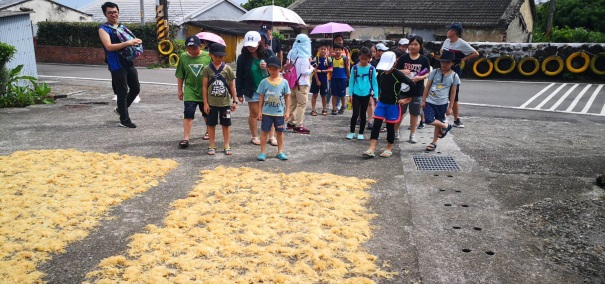 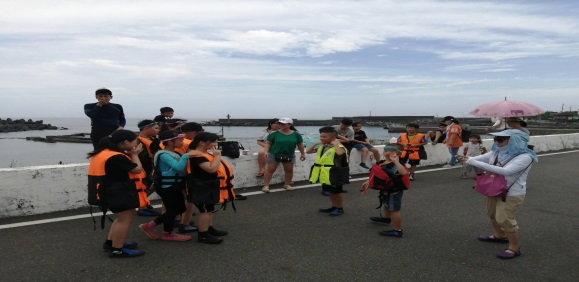 戶外安全守則潮間帶生態系統觀察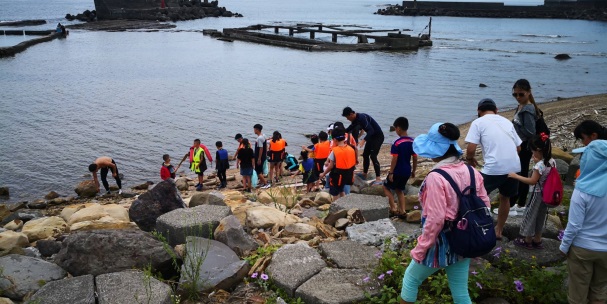 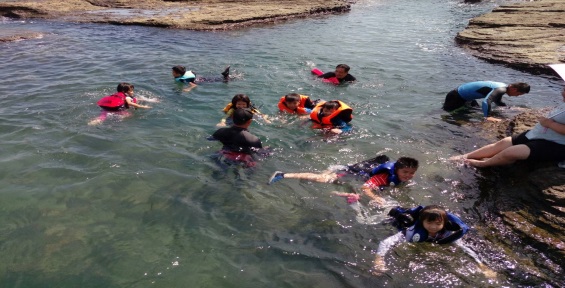 認識九孔池內的美麗海洋生物浮潛活動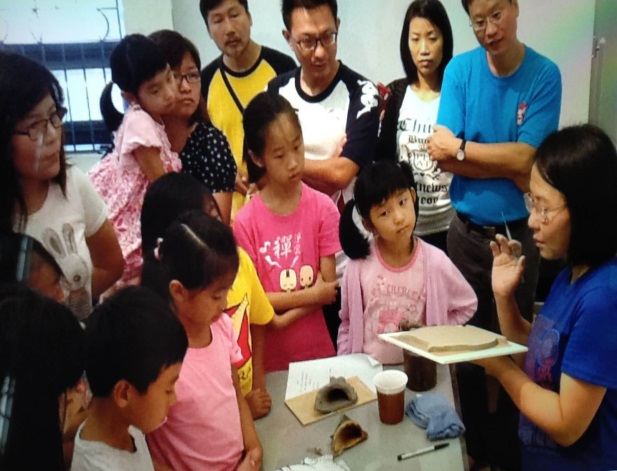 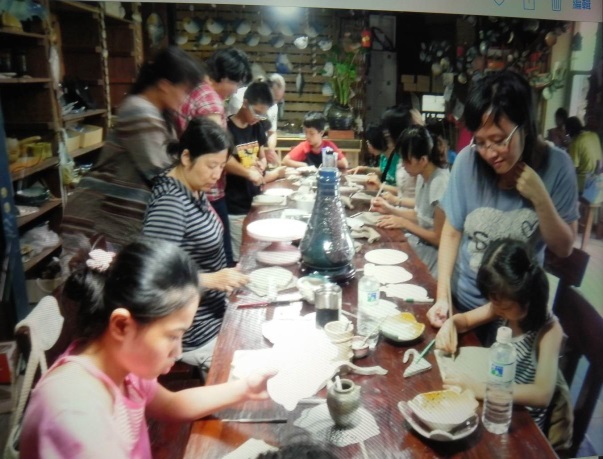 認識陶藝~陶土與釉藥創意手做陶板